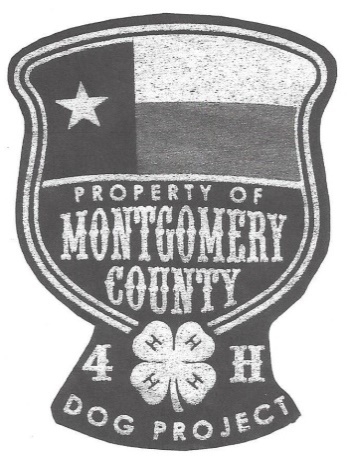 Presents The 10th AnnualMontgomery County Open 4-H Dog Show(open to all 4-H members in Texas) February 4, 2017**Entries due January 20, 2017** Montgomery County Fairgrounds Exhibit Building9301 FM 1484 ~ Conroe, Texas 77303CLASSES WILL NOT BE BROKEN INTO AGE DIVISIONS, BUT THERE WILL STILL BE A HIGH POINT FOR EACH AGE DIVISION.  PLACEMENTS ARE AWARDED THROUGH 10TH PLACE.  CLASSES FOLLOW STATE SHOW DESCRIPTIONS.  http://texas4-h.tamu.edu/events/dogshow/PLEASE ENTER THE CORRECT  CLASS, WHICH IS THE CLASS YOU WILL SHOW IN AT STATE 2017. Check-in Begins at 7:30 AM ~ Show Starts at 8:30 AM  Concession Stand Opens at 8:00 AM ~ Vendors Open at 9:00 AM******** Pre-Ordered BBQ Sandwiches sack lunch (with chips, drink, and dessert) Offered for $5 each******** There will be a chance to win items for Conroe Animal Shelter for $1 per ticket or Six for $5.00 Several silent auction items for the dog project.   Make checks payable to Montgomery County 4-H Dog ProjectMail completed entry form, signed rabies certificate, and payment to Darcie Myers 10756 Stidham Rd. Conroe, TX 77302   Eligibility forms must be submitted to your agent prior to the show.   Questions???  e-mail adogpark@consolidated.net 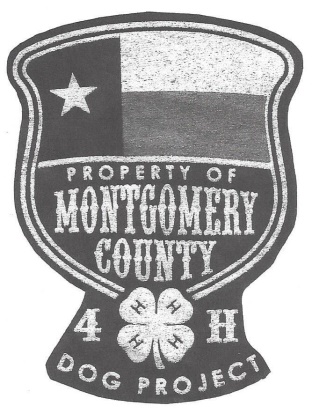 10th Annual Dog ShowFebruary 4, 2017Montgomery County FairgroundsConroe, Texas Participant’s Name								Please circle one Junior Intermediate Senior Address							City					Zip		 County					Phone					E-mail					 Dog’s Name						Breed					Jump Height		  **include current RABIES CERTIFICATE with entry****PLEASE READ NEW 2017 RULES FOR CHANGES TO PROGRESSIONS!  Entry Fee $5.00 Per Class, Circle Class(es) To Be EnteredNo. of BBQ Sandwich Sack Lunches __________ ($5/Plate) Conformation Pure Breeds:Sporting      Hound      Working      Terrier      Toy      Non-Sporting      Herding      Miscellaneous      SpecialsConformation Mixed Breeds:25 Lbs & Under          26 Lbs to 54 Lbs          55 Lbs & Over          SpecialsShowmanship: (1 child 1 dog only)Pre-Novice          Novice          Open          Advanced     MastersObedience:Pre-Novice A          Pre-Novice B          Novice A          Novice B          4H Grad Novice         AKC Grad Novice         Open          UtilityRally:Novice A          Novice B         Rally Transition         Novice C         Advanced          ExcellentAgility Standard (circle your class, note some classes run together):Novice A and Novice B Will run together scored separately         Open and  Excellent  Will run together scored separatelyAgility Jumpers (circle your class, note some classes run together):   Novice  A and Novice  B  Will run together scored separately  Open and  Excellent  Will run together scored separatelyCostume:YesDrill Team:Small group 3 or less Large group 4 or more        No. in Team__________          Team Name__________________________________TricksYesPhotography Photos should be 5 x 7 in size and brought to the show. They do not need to be mounted. Refer to state rules for detailsDog Still Life          Dog Active          Story Board          Theme-Reflections  4-H Dog Agility Release FormI/we agree to hold the Texas AgriLife Extension Service, the Texas 4-H and Youth Development Program, Montgomery County 4-H Dog Show, including its members, agents, and volunteers or employees, the owners of the premises upon which this event is held, and the owners of any equipment used harmless from any claim of loss or injury which may be alleged to have been caused directly or indirectly to any person or thing by act of this dog while in or upon the event premises or grounds or near any entrances hereto, and I/we will personally assume all responsibility and liability for any such claim. I/we further agree to hold the aforementioned parties harmless from any claim for loss of this dog by disappearance, theft, death, or otherwise, and from claim for damage or injury to the dog, whether such loss, disappearance, theft, damage or injury be caused or alleged to be caused by the negligence of the parties aforementioned, or by the negligence of any other person or any other cause or causes. I/we agree to assume the sole responsibility for and agree to indemnify and save the aforementioned parties harmless from any and all loss and expenses (including legal fees) by reason of the liability imposed by law. I/we agree to abide by the rules as stated in the Texas 4-H Dog Show Catalog which will be used at the Montgomery County 4H Dog Show. 4-H Member’s Signature: ________________________________________________________________________________________________ 4-H Member’s Name (please print): ___________________________________________________________________________________________ 4-H Parent’s Signature: ________________________________________________________________________________________________ Dog’s Call Name: __________________________________ Breed: _____________________________ Age: ______________ Jump Height ______” Dog’s Call Name: __________________________________ Breed: _____________________________ Age: ______________ Jump Height ______” If Age is under 2 years, please give age in months. ________________ Number of Agility Classes Attended This 4-H Year:_________________ Name and Address of Sponsoring Club Where Training Was Received: (To be completed by the trainer/dog project leader verifying training) Name: ________________________________________________________________________________________________Address: ________________________________________________________________________________________________City, State Zip: ________________________________________________________________________________________________Phone: (___) __________________________ Signature of trainer or project leader: _____________________________________________ Please Circle Below the Equipment Your Dog Has Been Trained on: Pipe Tunnel   See Saw   Dog Walk  A-Frame   Pause Table   Broad  JumpTire Jump    Panel Jumps   Weave PolesNote: this form must be completed, signed, and submitted with your entry.  Mail entries payment, and release form to:Darcie Myers 10756 Stidham Rd. Conroe, TX 77302